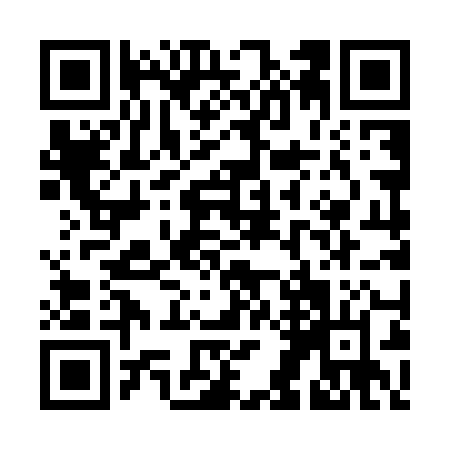 Ramadan times for Oujda, MoroccoMon 11 Mar 2024 - Wed 10 Apr 2024High Latitude Method: NonePrayer Calculation Method: Muslim World LeagueAsar Calculation Method: ShafiPrayer times provided by https://www.salahtimes.comDateDayFajrSuhurSunriseDhuhrAsrIftarMaghribIsha11Mon5:005:006:2312:173:396:126:127:3112Tue4:584:586:2212:173:406:136:137:3213Wed4:574:576:2012:173:406:146:147:3314Thu4:554:556:1912:173:406:156:157:3415Fri4:544:546:1812:163:416:166:167:3516Sat4:524:526:1612:163:416:166:167:3517Sun4:514:516:1512:163:416:176:177:3618Mon4:504:506:1412:163:426:186:187:3719Tue4:484:486:1212:153:426:196:197:3820Wed4:474:476:1112:153:426:206:207:3921Thu4:454:456:0912:153:436:206:207:4022Fri4:444:446:0812:143:436:216:217:4123Sat4:424:426:0712:143:436:226:227:4224Sun4:414:416:0512:143:436:236:237:4225Mon4:394:396:0412:133:446:246:247:4326Tue4:384:386:0212:133:446:246:247:4427Wed4:364:366:0112:133:446:256:257:4528Thu4:354:356:0012:133:446:266:267:4629Fri4:334:335:5812:123:446:276:277:4730Sat4:324:325:5712:123:456:276:277:4831Sun4:304:305:5612:123:456:286:287:491Mon4:284:285:5412:113:456:296:297:502Tue4:274:275:5312:113:456:306:307:513Wed4:254:255:5112:113:456:316:317:524Thu4:244:245:5012:103:466:316:317:535Fri4:224:225:4912:103:466:326:327:546Sat4:214:215:4712:103:466:336:337:557Sun4:194:195:4612:103:466:346:347:558Mon4:184:185:4512:093:466:356:357:569Tue4:164:165:4312:093:466:356:357:5710Wed4:154:155:4212:093:466:366:367:58